2018 Commonwealth of Virginia Campaign (CVC)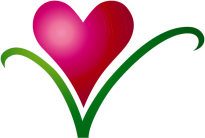 Poster Contest
STUDENT ENTRY FORMA completed entry form must be attached with tape to the 
back of each submitted artwork.Please PrintStudent Name ______________________________  Age ___  Grade ____      Address _______________________________________________Telephone (         ) __________________School ________________________________________________School Address__________________________________________School Telephone (         ) __________________ Principal ________________________  Teacher _________________________      Visual Arts        Classroom        Parent/GuardianTeacher email address (for award notification) ________________________Or Parent/Guardian email address (for award notification) ________________________School Division _______________________________________I, _______________________________, (student name) hereby submit my original artwork to be judged for the Commonwealth of Virginia Campaign (CVC) Poster Contest.  I understand that no entries will be returned.  If my artwork is selected for reproduction, the CVC reserves the right to enhance and/or reproduce the original artwork in order to promote the Commonwealth of Virginia Campaign.       Student Signature								   Date       Parent or Guardian Signature						  Date       Parent/Guardian email address (for award notification)